Publicado en Ciudad de México el 31/07/2018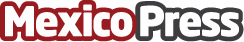 Más allá de los popotes, CMR concientiza sobre el impacto de los plásticos de un solo usoUna iniciativa de CMR que reacciona activamente ante este cambio de paradigma desde 2015. El siguiente paso para combatir el uso de los plásticos de un sólo usoDatos de contacto:Jacob Garcia RPM Luxury Brands - Agencia de Relaciones Públicas +521 55 28 98 15 63Nota de prensa publicada en: https://www.mexicopress.com.mx/mas-alla-de-los-popotes-cmr-concientiza-sobre Categorías: Nacional Gastronomía Sociedad Ecología Restauración Solidaridad y cooperación Recursos humanos Consumo Ciudad de México http://www.mexicopress.com.mx